Zapoznajcie się z zamieszczonymi niżej tekstami, możecie je wydrukować i wkleić do zeszytu. Odpowiedzcie na zawarte pod nimi pytania.
Temat: Szlachcic Sarmata na podst. fragmentów Pamiętników J. Ch. Paska.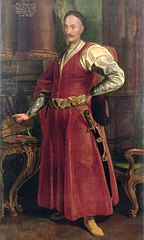 Stanisław Antoni Szczuka (1654–1710; polski szlachcic, polityk i pisarz) w tradycyjnym stroju sarmackimautor nieznany, 1735-1740, olej na płótnie, Muzeum Pałacu Króla Jana III w Wilanowie, domena publicznaW opracowaniach dotyczących Pamiętników Jana Chryzostoma Paska często pojawia się słowo Sarmata. Tego określenia używali w stosunku do samych siebie polscy szlachcice, zwłaszcza średniozamożni. Wytworzyli ideologię objawiającą się w obyczajowości, sztuce, polityce Rzeczypospolitej. Ta ideologia a źródło m.in. w poszukiwaniach (podobne czynili Francuzi, Anglicy, Litwini itd.) swych przodków. Polacy, skoro sięgali do takich dzieł, jak Kroniki Jana Długosza, uznali się za potomków Sarmatów, czyli ludu, o którym pisali już starożytni historycy, umieszczający go nad Dniestrem. Od XVI wieku przekonanie o pokrewieństwie z Sarmatami stało się dla polskiej szlachty pewnikiem. Pojęcie "Sarmata” oznaczało więc Polaka (stosowano je zamiennie), a z czasem – katolika (i wiernego czciciela Maryi) – wytworzy się wówczas charakterystyczna religijność, nastawiona na obrzędowość. Innym komponentem ideologii sarmackiej było przywiązanie do tradycji republikańskiej wywodzącej się z Rzymu, co objawiało się nie tylko używaniem łaciny, lecz także w odwoływaniu się do wzorca osobowego w postaci rycerza broniącego ojczyzny, a w czasie pokoju gospodarującego na wsi. Ten model życia miał służyć odróżnianiu się szlachty od chłopów i mieszczan oraz od magnaterii - oskarżanej o uleganie obcym wpływom. Sarmaci zamieszkiwali głównie prowincję: ośrodkami ich kultury były dworki, uważane za ostoję prawdziwej polskości, która (tak sądzili zanikała w wielkich miastach. Szlachta wytworzyła specyficzny styl życia, na który składały się:– przekonanie, że wszyscy Sarmaci są sobie równi („szlachcic na zagrodzie równy wojewodzie”),
– przekonanie, że liberum veto służy wywieraniu wpływu na losy kraju, – kult wolności (przeradzający się zresztą w anarchię), – bliskie megalomanii poczucie wyższości nad innymi narodami,
– tradycjonalizm obyczajowy, – pogarda dla pracy fizycznej (jedyna dopuszczalna „praca” to walka na polu bitwy).Zdecydowaną większość tych cech dostrzec można u sarmaty – Jana Chryzostoma Paska.Czesław Hernas  Literatura barokuPamiętniki powstawały prawdopodobnie od 1690 r. Nie wiadomo, jaki okres życia Paska został w nich przedstawiony, bo rękopis przetrwał tylko w kopii, w której brak pierwszych ok. 50 kart, ale też fragmentów partii środkowej i zakończenia. Część zachowana (rozpoczynająca się wierszem) opowiada o latach 1656–88, przy czym można ją podzielić na dwa okresy: wojenny (1656–66) i ziemiański. Okres pierwszy obejmuje kampanie wojskowe, w których autor wziął udział, sporo też w nich interesujących uwag na temat obyczajów, np. dotyczących sypiania nago przez Duńczyków. Część druga jest mniej zajmująca, bo w życiu Paska – ziemianina mniej się działo. Dlatego nawet epizody niekiedy były przez niego rozbudowane ponad miarę (najsłynniejszy jest fragment o udomowionej wydrze, podarowanej przez pamiętnikarza królowi Janowi III).Przeczytajcie fragmenty Pamiętników J. Ch. Paska i odpowiedzcie w zeszycie na zawarte pod nimi pytania.
Jan Chryzostom Pasek  PamiętnikiPiąta potrzeba, a prawie też już ostatnia z Szwedami inter viscera pod Trzemeszną kiedyśmy z samą tylko Czarnieckiego dywizyją, […], sześć tysięcy Szwedów tych, co się byli z różnych fortec zgromadzili i już się za królem do Prus przebierali z wielkimi dostatkami, których nabyli w Polszcze, tak wycięli, jak owo mówią, nec nuntius cladis nie został się i jeden, któryby był królowi o zginieniu tego wojska [wieść] zaniósł; bo który z pobojowiska do lassa albo na błota uciekł, tam od ręki chłopskiej okrutniejszą zginął śmiercią; kogo chłopi nie wytropili, musiał wyniść do wsi albo do miasta: po staremuż mu zginąć przyszło, bo już nigdzie nie było Szwedów. (A ta okazyja była od Rawy mila). Ze wszystkich tedy tych zginionych, nie wiem, jeżeliby się który znalazł, któryby nie miał być egzenterowany, a to z tej okazyjej: zbierając chłopi zdobycz na pobojowisku, nadeszli jednego trupa tłustego z brzuchem, okrutnie szablą rozciętym, tak, że intestina z niego wyszły. Więc że kiszka przecięta była, obaczył jeden czerwony złoty; dalej szukając, znalazł więcej: dopieroż inszych pruć, i tak znajdowali miejscami złoto, miejscem też błoto. Nawet i tych, co po lassach żywcem znajdowali, to wprzód koło niego poszukali trzosa, to potem brzuch nożem rozerznąwszy i kiszki wyjąwszy, a tam nic nie znalazłszy, to dopiero: „Idźże, złodzieju pludraku, do domu: kiedy zdobyczy nie masz, daruję cię zdrowiem”. Bito i po inszych miejscach Szwedów znacznie w tym roku. Ale gdziem nie był, trudno o tym pisać. Bo ja przez wszystkie wojny tego trzepaczki trzymałem się, Czarnieckiego, i z nim zażywał czasem okrutnej biedy, czasem też i rozkoszy; gdyż właśnie był wódz maniery owych wielkich wojenników i szczęśliwy; sufficit, że po wszystek czas mojej służby w jego dywizyi nie uciekałem, tylko raz, a goniłem — mógłby razy tysiącami rachować. Po prostu wszystka moja służba była sub regimine jego i miła bardzo.Ćwiczenie 2.1Wymień przywołane przez Jana Chryzostoma Paska dowody świadczące o sukcesie militarnym Polaków w czasie najazdu szwedzkiego na ziemie polskie.Ćwiczenie 2.2Wyjaśnij, dlaczego według Jana Chryzostoma Paska śmierć z rąk chłopów była gorsza od umierania na polu bitwy.Ćwiczenie 2.3Scharakteryzuj chłopów, o których pisze Jan Chryzostom Pasek. Co taki sposób przedstawienia chłopów mówi o autorze i ukazywanych postaciach?Ćwiczenie 2.4Jakiego języka (poza polszczyzną) użył autor? Wskaż kilka fragmentów w języku obcym.Wykorzystano materiały z platformy epodręczniki:https://epodreczniki.pl/a/polski-mit-sarmaty-pamietniki-jana-chryzostoma-paska/D190PDvE2